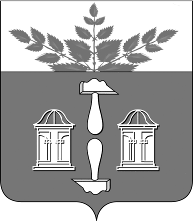 Тульская областьМуниципальное образование ЩЁКИНСКИЙ РАЙОНАДМИНИСТРАЦИЯ ЩЁКИНСКОГО РАЙОНАП О С Т А Н О В Л Е Н И ЕО подготовке проекта межевания территории под многоквартирными жилыми домами  по адресу: Российская Федерация, Тульская область, Щекинский район, муниципальное образование Лазаревское, с. Карамышево, ул. Новая, д. 58, ул. Центральная, д. 3, ул. Школьная, д. 2, ул. Школьная, д. 4, ул. Школьная, д. 5, ул. Молодежная, д. 1, ул. Молодежная, д. 3, ул. Строителей, д. 2, ул. Строителей, д. 3, ул. Строителей, д. 4, ул. Строителей, д. 5, ул. Строителей, д.9, ул. Строителей, д. 11В соответствии с Градостроительным кодексом Российской Федерации, Федеральным законом от 06.10.2003 № 131-ФЗ «Об общих принципах организации местного самоуправления в Российской Федерации», Законом Тульской области от 29.12.2006 № 785-ЗТО «О градостроительной деятельности в Тульской области», муниципальным контрактом от 04.03.2022 № 0166300001022000008 «Оказание услуг по постановке на государственный кадастровый учет земельных участков», заключенным с ООО «Земельное кадастровое предприятие», на основании Устава муниципального образования Щекинский район администрация Щекинского района ПОСТАНОВЛЯЕТ:1. Подготовить проект межевания территорий под многоквартирными жилыми домами по адресу: Российская Федерация, Тульская область, Щекинский район, муниципальное образование Лазаревское с. Карамышево, ул. Новая, д. 58, ул. Центральная, д. 3, ул. Школьная, д. 2, ул. Школьная, д. 4, ул. Школьная, д. 5, ул. Молодежная, д. 1, ул. Молодежная, д. 3, ул. Строителей, д. 2, ул. Строителей, д. 3, ул. Строителей, д. 4, ул. Строителей д. 5, ул. Строителей, д. 9, ул. Строителей, д. 11.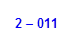 2. ООО «Земельное кадастровое предприятие»:2.1. Согласовать техническое задание вышеуказанного проекта межевания территорий с администрацией муниципального образования Щекинский район.2.2. Обеспечить подготовку вышеуказанного проекта за счет средств бюджета администрации муниципального образования Щекинский район.3. Постановление опубликовать в информационном бюллетене «Щекинский муниципальный вестник» (http://npa-schekino.ru, регистрация в качестве сетевого издания: Эл № ФС 77-74320 от 19.11.2018) и разместить на официальном Портале муниципального образования Щекинский район.4.   Постановление вступает в силу со дня подписания.Исп.: Шибанова Ирина Борисовна,тел. 8(48751)5-24-10Глава администрации муниципального образования Щекинский районА.С. Гамбург